MÅLA ORM!* BÖRJA MED ATT MÅLA ETT GRÖNT S SOM BLIR ORMENS KROPP, SE BILD NEDAN. MÅLA LITE TJOCKARE GRÖNT PÅ HAKAN. MÅLA SEN ORMENS ANSIKTE, LÄMNA PLATS ÅT ÖGONEN SÅ MAN KAN MÅLA ORMENS ÖGONVITOR OCH PUPILLER. * MED EN TUNN PENSEL MÅLAR DU SVARTA KONTURER LÄNGS ORMENS KROPP OCH HUVUD. NU KAN MAN LÄTTARE SE VART PUPILLERNA SKA MÅLAS PÅ HUVUDET. * GÖR MÖNSTRET PÅ ORMENS KROPP GENOM ATT MÅLA SVARTA TRIANGLAR LÄNGS MED ORMEN. MÅLA OCKSÅ SVARTA STRECK LÄNGS ORMENS UNDERSIDA. * TILL SIST GÖR EN LÅNG TUNGA FRÅN MITTEN AV UNDERLÄPPEN OCH NER PÅ KINDEN.NU ÄR ORMEN KLAR, BRA JOBBAT!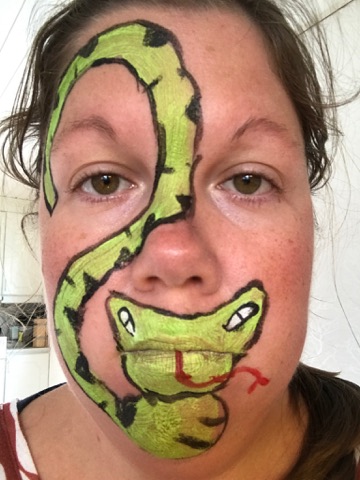 